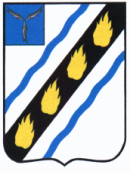 АДМИНИСТРАЦИЯСОВЕТСКОГО МУНИЦИПАЛЬНОГО  РАЙОНА        САРАТОВСКОЙ ОБЛАСТИПОСТАНОВЛЕНИЕот 27.12.2022  № 796                        р.п. СтепноеО внесении изменений в постановление администрацииСоветского муниципального района от 19.10.2018 № 605В соответствии с Федеральным законом от 06.10.2003 № 131-ФЗ «Об общих принципах организации местного самоуправления в Российской Федерации» и руководствуясь Уставом Советского муниципального района, администрация Советского муниципального района ПОСТАНОВЛЯЕТ:1. Внести в постановление администрации Советского муниципального района от 19.10.2018 № 605 «Об утверждении муниципальной программы «Развитие жилищно – коммунальной инфраструктуры Советского муниципального района Саратовской области на 2019 – 2028 годы» (с изменениями от 27.12.2019 № 853, от 02.11.2020 № 658, от 16.12.2020 № 728, от 17.05.2021 № 269, от 24.01.2022 № 40, от 25.03.2022 № 164, от 27.05.2022         № 273) следующие изменения:1.1 раздел паспорта муниципальной программы «Развитие жилищно – коммунальной инфраструктуры Советского муниципального района Саратовской области на 2019 – 2028 годы» «Объемы финансового обеспечения муниципальной программы, в том числе по годам:» изложить в новой редакции:«»;1.2.	раздел паспорта подпрограммы «Энергосбережение и повышение энергетической эффективности Советского муниципального района» муниципальной программы «Объемы финансового обеспечения муниципальной программы, в том числе по годам:» изложить в новой редакции:«»;1.3.	раздел паспорта подпрограммы «Обеспечение земельных участков, предоставляемых гражданам, имеющих трех  более детей, инженерной инфраструктурой» муниципальной программы «Объемы финансового обеспечения муниципальной программы, в том числе по годам:» изложить в новой редакции:«»;1.4.	 приложение № 6 к муниципальной программе изложить в новой редакции (прилагается).2. Контроль за исполнением настоящего постановления возложить на  первого заместителя главы администрации Советского муниципального района.3. Настоящее постановление вступает в силу со дня его официального опубликования в установленном порядке.Глава Советскогомуниципального  района                                                                 С.В. ПименовАверченко Э.О..5-00-37Приложение к постановлению администрацииСоветского муниципального района от 27.12.2022  № 796«Приложение № 6 к муниципальной программе «Развитие жилищно – коммунальной инфраструктуры Советского муниципального района Саратовской области»Сведенияоб объемах и источниках финансового обеспечения муниципальной программы«Развитие жилищно-коммунальной инфраструктуры Советского муниципального района»               ».	Верно:            Руководитель аппарата                                                                                                                                                                     И.Е. ГригорьеваОбъемы финансового обеспечения муниципальной программы, в том числе по годам:Расходы (тыс. руб.)Расходы (тыс. руб.)Расходы (тыс. руб.)Расходы (тыс. руб.)Расходы (тыс. руб.)Расходы (тыс. руб.)Расходы (тыс. руб.)Расходы (тыс. руб.)Расходы (тыс. руб.)Расходы (тыс. руб.)Расходы (тыс. руб.)Объемы финансового обеспечения муниципальной программы, в том числе по годам:Всего2019202020212022202320242025202620272028202812345678910111212Всего, в том числе:23537,50,010620,0102,51815,05000,06000,0-----местный бюджет 222,50,0120,0102,50,0-------областной бюджет(прогнозно)1815,0---1815,0-------12345678910111212федеральный бюджет(прогнозно)------------Внебюджетные источники (прогнозно)21500,00,010500,00,00,05000,06000,0-----Объемы финансового обеспечения подпрограммы, в том числе по годам:расходы (тыс. руб.)расходы (тыс. руб.)расходы (тыс. руб.)расходы (тыс. руб.)расходы (тыс. руб.)расходы (тыс. руб.)расходы (тыс. руб.)расходы (тыс. руб.)расходы (тыс. руб.)расходы (тыс. руб.)расходы (тыс. руб.)Объемы финансового обеспечения подпрограммы, в том числе по годам:всего2019202020212022202320242025202620272028123456789101112местный бюджет 222,50,0120,0102,50,0------федеральный бюджет (прогнозно)-----------областной бюджет (прогнозно)1815,0---1815,0------внебюджетные источники (прогнозно)-----------Всего:2037,50,0120,0102,51815,0------Объемы финансового обеспечения подпрограммы, в том числе по годам:расходы (тыс. руб.)расходы (тыс. руб.)расходы (тыс. руб.)расходы (тыс. руб.)расходы (тыс. руб.)расходы (тыс. руб.)расходы (тыс. руб.)расходы (тыс. руб.)расходы (тыс. руб.)расходы (тыс. руб.)расходы (тыс. руб.)Объемы финансового обеспечения подпрограммы, в том числе по годам:всего2019202020212022202320242025202620272028123456789101112местный бюджет 0,00,00,00,00,0------федеральный бюджет (прогнозно)-----------областной бюджет (прогнозно)-----------123456789101112внебюджетные источники (прогнозно)-----------Всего:0,00,00,00,00,0------НаименованиеОтветственный исполнитель, соисполнитель, участник муниципальной программы (соисполнитель подпрограммы) (далее - исполнитель)Источники финансового обеспеченияОбъемы финансо-вого обеспечения - всего, тыс. рублейв том числе по годам реализациив том числе по годам реализациив том числе по годам реализациив том числе по годам реализациив том числе по годам реализациив том числе по годам реализациив том числе по годам реализациив том числе по годам реализациив том числе по годам реализациив том числе по годам реализацииНаименованиеОтветственный исполнитель, соисполнитель, участник муниципальной программы (соисполнитель подпрограммы) (далее - исполнитель)Источники финансового обеспеченияОбъемы финансо-вого обеспечения - всего, тыс. рублей20192020202120222023202420242024202420241234567891011121314Программа «Развитие жилищно-коммунальной инфраструктуры Советского муниципального района на 2019-2028 гг.»Отдел промышленности, теплоэнергетического комплекса, капитального строительства и архитектуры администрации Советского муниципального районавсего23 537,50,010 620,0102,51 815,05 000,06 000,00,00,00,00,0Программа «Развитие жилищно-коммунальной инфраструктуры Советского муниципального района на 2019-2028 гг.»Отдел промышленности, теплоэнергетического комплекса, капитального строительства и архитектуры администрации Советского муниципального районаместный бюджет222,50,0120,0102,50,00,00,00,00,00,00,0Программа «Развитие жилищно-коммунальной инфраструктуры Советского муниципального района на 2019-2028 гг.»Отдел промышленности, теплоэнергетического комплекса, капитального строительства и архитектуры администрации Советского муниципального районафедеральный бюджет (прогнозно)0,00,00,00,00,00,00,00,00,00,00,0Программа «Развитие жилищно-коммунальной инфраструктуры Советского муниципального района на 2019-2028 гг.»Отдел промышленности, теплоэнергетического комплекса, капитального строительства и архитектуры администрации Советского муниципального районаобластной бюджет (прогнозно)1 815,00,00,00,01 815,00,00,00,00,00,00,0Программа «Развитие жилищно-коммунальной инфраструктуры Советского муниципального района на 2019-2028 гг.»Отдел промышленности, теплоэнергетического комплекса, капитального строительства и архитектуры администрации Советского муниципального районавнебюджетные источники (прогнозно)21 500,00,010 500,00,00,05 000,06 000,00,00,00,00,0Подпрограмма  № 1 «Комплексное развитие систем коммунальной инфраструктуры Советского муниципального района»Отдел промышленности, теплоэнергетического комплекса, капитального строительства и архитектуры администрации Советского муниципального районавсего21 500,00,010 500,00,00,05 000,06 000,00,00,00,00,0Подпрограмма  № 1 «Комплексное развитие систем коммунальной инфраструктуры Советского муниципального района»Отдел промышленности, теплоэнергетического комплекса, капитального строительства и архитектуры администрации Советского муниципального районаместный бюджет0,00,00,00,00,00,00,00,00,00,00,0Подпрограмма  № 1 «Комплексное развитие систем коммунальной инфраструктуры Советского муниципального района»Отдел промышленности, теплоэнергетического комплекса, капитального строительства и архитектуры администрации Советского муниципального районафедеральный бюджет (прогнозно)0,00,00,00,00,00,00,00,00,00,00,0Подпрограмма  № 1 «Комплексное развитие систем коммунальной инфраструктуры Советского муниципального района»Отдел промышленности, теплоэнергетического комплекса, капитального строительства и архитектуры администрации Советского муниципального районаобластной бюджет (прогнозно)0,00,00,00,00,00,00,00,00,00,00,0Подпрограмма  № 1 «Комплексное развитие систем коммунальной инфраструктуры Советского муниципального района»Отдел промышленности, теплоэнергетического комплекса, капитального строительства и архитектуры администрации Советского муниципального районавнебюджетные источники (прогнозно)21 500,00,010 500,00,00,05 000,06 000,00,00,00,00,01234567891011121314Подпрограмма  № 2 «Экологическое оздоровление Советского муниципального района»Отдел промышленности, теплоэнергетического комплекса, капитального строительства и архитектуры администрации Советского муниципального районавсего0,00,00,00,00,00,00,00,00,00,00,0Подпрограмма  № 2 «Экологическое оздоровление Советского муниципального района»Отдел промышленности, теплоэнергетического комплекса, капитального строительства и архитектуры администрации Советского муниципального районаместный бюджет0,00,00,00,00,00,00,00,00,00,00,0Подпрограмма  № 2 «Экологическое оздоровление Советского муниципального района»Отдел промышленности, теплоэнергетического комплекса, капитального строительства и архитектуры администрации Советского муниципального районафедеральный бюджет (прогнозно)0,00,00,00,00,00,00,00,00,00,00,0Подпрограмма  № 2 «Экологическое оздоровление Советского муниципального района»Отдел промышленности, теплоэнергетического комплекса, капитального строительства и архитектуры администрации Советского муниципального районаобластной бюджет (прогнозно)0,00,00,00,00,00,00,00,00,00,00,0Подпрограмма  № 2 «Экологическое оздоровление Советского муниципального района»Отдел промышленности, теплоэнергетического комплекса, капитального строительства и архитектуры администрации Советского муниципального районавнебюджетные источники (прогнозно)0,00,00,00,00,00,00,00,00,00,00,0Подпрограмма  № 3 «Энергосбережение и повышение энергетической эффективности Советского муниципального района»Отдел промышленности, теплоэнергетического комплекса, капитального строительства и архитектуры администрации Советского муниципального районавсего2 037,50,0120,0102,51 815,00,00,00,00,00,00,0Подпрограмма  № 3 «Энергосбережение и повышение энергетической эффективности Советского муниципального района»Отдел промышленности, теплоэнергетического комплекса, капитального строительства и архитектуры администрации Советского муниципального районаместный бюджет222,50,0120,0102,50,00,00,00,00,00,00,0Подпрограмма  № 3 «Энергосбережение и повышение энергетической эффективности Советского муниципального района»Отдел промышленности, теплоэнергетического комплекса, капитального строительства и архитектуры администрации Советского муниципального районафедеральный бюджет (прогнозно)0,00,00,00,00,00,00,00,00,00,00,0Подпрограмма  № 3 «Энергосбережение и повышение энергетической эффективности Советского муниципального района»Отдел промышленности, теплоэнергетического комплекса, капитального строительства и архитектуры администрации Советского муниципального районаобластной бюджет (прогнозно)1 815,00,00,00,01 815,00,00,00,00,00,00,0Подпрограмма  № 3 «Энергосбережение и повышение энергетической эффективности Советского муниципального района»Отдел промышленности, теплоэнергетического комплекса, капитального строительства и архитектуры администрации Советского муниципального районавнебюджетные источники (прогнозно)0,00,00,00,00,00,00,00,00,00,00,0Подпрограмма № 4«Обеспечение земельных участков, предоставляемых гражданам, имеющих трех  более детей, инженерной инфраструктурой»Отдел промышленности, теплоэнергетического комплекса, капитального строительства и архитектуры администрации Советского муниципального районавсего0,00,00,00,00,00,00,00,00,00,00,0Подпрограмма № 4«Обеспечение земельных участков, предоставляемых гражданам, имеющих трех  более детей, инженерной инфраструктурой»Отдел промышленности, теплоэнергетического комплекса, капитального строительства и архитектуры администрации Советского муниципального районаместный бюджет0,00,00,00,00,00,00,00,00,00,00,0Подпрограмма № 4«Обеспечение земельных участков, предоставляемых гражданам, имеющих трех  более детей, инженерной инфраструктурой»Отдел промышленности, теплоэнергетического комплекса, капитального строительства и архитектуры администрации Советского муниципального районафедеральный бюджет (прогнозно)0,00,00,00,00,00,00,00,00,00,00,0Подпрограмма № 4«Обеспечение земельных участков, предоставляемых гражданам, имеющих трех  более детей, инженерной инфраструктурой»Отдел промышленности, теплоэнергетического комплекса, капитального строительства и архитектуры администрации Советского муниципального районаобластной бюджет (прогнозно)0,00,00,00,00,00,00,00,00,00,00,0Подпрограмма № 4«Обеспечение земельных участков, предоставляемых гражданам, имеющих трех  более детей, инженерной инфраструктурой»Отдел промышленности, теплоэнергетического комплекса, капитального строительства и архитектуры администрации Советского муниципального районавнебюджетные источники (прогнозно)0,00,00,00,00,00,00,00,00,00,00,0Подпрограмма № 1 «Комплексное развитие систем коммунальной инфраструктуры Советского муниципального района»Отдел промышленности, теплоэнергетического комплекса, капитального строительства и архитектуры администрации Советского муниципального районавсего21 500,00,010 500,00,00,05 000,06 000,00,00,00,00,0Подпрограмма № 1 «Комплексное развитие систем коммунальной инфраструктуры Советского муниципального района»Отдел промышленности, теплоэнергетического комплекса, капитального строительства и архитектуры администрации Советского муниципального районаместный бюджет0,00,00,00,00,00,00,00,00,00,00,0Подпрограмма № 1 «Комплексное развитие систем коммунальной инфраструктуры Советского муниципального района»Отдел промышленности, теплоэнергетического комплекса, капитального строительства и архитектуры администрации Советского муниципального районафедеральный бюджет (прогнозно)0,00,00,00,00,00,00,00,00,00,00,0Подпрограмма № 1 «Комплексное развитие систем коммунальной инфраструктуры Советского муниципального района»Отдел промышленности, теплоэнергетического комплекса, капитального строительства и архитектуры администрации Советского муниципального районаобластной бюджет (прогнозно)0,00,00,00,00,00,00,00,00,00,00,0Подпрограмма № 1 «Комплексное развитие систем коммунальной инфраструктуры Советского муниципального района»Отдел промышленности, теплоэнергетического комплекса, капитального строительства и архитектуры администрации Советского муниципального районавнебюджетные источники (прогнозно)21 500,00,010 500,00,00,05 000,06 000,00,00,00,00,0Мероприятие № 1 Техническое перевооружение котельной № 9 в р.п. СтепноеОтдел промышленности, теплоэнергетического комплекса, капитального строительства и архитектуры администрации Советского муниципального районавсего5 000,00,05 000,00,00,00,00,00,00,00,00,0Мероприятие № 1 Техническое перевооружение котельной № 9 в р.п. СтепноеОтдел промышленности, теплоэнергетического комплекса, капитального строительства и архитектуры администрации Советского муниципального районаместный бюджет0,00,00,00,00,00,00,00,00,00,00,0Мероприятие № 1 Техническое перевооружение котельной № 9 в р.п. СтепноеОтдел промышленности, теплоэнергетического комплекса, капитального строительства и архитектуры администрации Советского муниципального районафедеральный бюджет (прогнозно)0,00,00,00,00,00,00,00,00,00,00,0Мероприятие № 1 Техническое перевооружение котельной № 9 в р.п. СтепноеОтдел промышленности, теплоэнергетического комплекса, капитального строительства и архитектуры администрации Советского муниципального районаобластной бюджет (прогнозно)0,00,00,00,00,00,00,00,00,00,00,0Мероприятие № 1 Техническое перевооружение котельной № 9 в р.п. СтепноеОтдел промышленности, теплоэнергетического комплекса, капитального строительства и архитектуры администрации Советского муниципального районавнебюджетные источники (прогнозно)5 000,00,05 000,00,00,00,00,00,00,00,00,01234567891011121314Мероприятие № 2 Проектирование и строительство Отдел промышленности, теплоэнергетического всего15 000,00,05 000,00,00,05 000,05 000,00,00,00,00,0Мероприятие № 2 Проектирование и строительство Отдел промышленности, теплоэнергетического местный бюджет0,00,00,00,00,00,00,00,00,00,00,0индивидуальных источников теплоснабжения объектов социального сферыкомплекса, капитального строительства и архитектуры администрации Советского муниципального районафедеральный бюджет(прогнозно)0,00,00,00,00,00,00,00,00,00,00,0индивидуальных источников теплоснабжения объектов социального сферыкомплекса, капитального строительства и архитектуры администрации Советского муниципального районаобластной бюджет (прогнозно)0,00,00,00,00,00,00,00,00,00,00,0индивидуальных источников теплоснабжения объектов социального сферыкомплекса, капитального строительства и архитектуры администрации Советского муниципального районавнебюджетные источники (прогнозно)15 000,00,05 000,00,00,05 000,05 000,00,00,00,00,0Мероприятие № 3 Объединение противопожарного водопровода с хозяйственно-питьевым водопроводом с установкой гидрантов в р.п. Степное и р.п. ПушкиноОтдел промышленности, теплоэнергетического комплекса, капитального строительства и архитектуры администрации Советского муниципального районавсего500,00,0500,0 0,00,00,00,00,00,00,00,0Мероприятие № 3 Объединение противопожарного водопровода с хозяйственно-питьевым водопроводом с установкой гидрантов в р.п. Степное и р.п. ПушкиноОтдел промышленности, теплоэнергетического комплекса, капитального строительства и архитектуры администрации Советского муниципального районаместный бюджет0,00,00,00,00,00,00,00,00,00,00,0Мероприятие № 3 Объединение противопожарного водопровода с хозяйственно-питьевым водопроводом с установкой гидрантов в р.п. Степное и р.п. ПушкиноОтдел промышленности, теплоэнергетического комплекса, капитального строительства и архитектуры администрации Советского муниципального районафедеральный бюджет (прогнозно)0,00,00,00,00,00,00,00,00,00,00,0Мероприятие № 3 Объединение противопожарного водопровода с хозяйственно-питьевым водопроводом с установкой гидрантов в р.п. Степное и р.п. ПушкиноОтдел промышленности, теплоэнергетического комплекса, капитального строительства и архитектуры администрации Советского муниципального районаобластной бюджет (прогнозно)0,00,00,00,00,00,00,00,00,00,00,0Мероприятие № 3 Объединение противопожарного водопровода с хозяйственно-питьевым водопроводом с установкой гидрантов в р.п. Степное и р.п. ПушкиноОтдел промышленности, теплоэнергетического комплекса, капитального строительства и архитектуры администрации Советского муниципального районавнебюджетные источники (прогнозно)500,00,0500,00,00,00,00,00,00,00,00,0Мероприятие № 4 Строительство самотечных канализационных труб в планируемой многоэтажной застройке р.п. СтепноеОтдел промышленности, теплоэнергетического комплекса, капитального строительства и архитектуры администрации Советского муниципального районавсего1 000,00,00,00,00,00,01 000,00,00,00,00,0Мероприятие № 4 Строительство самотечных канализационных труб в планируемой многоэтажной застройке р.п. СтепноеОтдел промышленности, теплоэнергетического комплекса, капитального строительства и архитектуры администрации Советского муниципального районаместный бюджет0,00,00,00,00,00,00,00,00,00,00,0Мероприятие № 4 Строительство самотечных канализационных труб в планируемой многоэтажной застройке р.п. СтепноеОтдел промышленности, теплоэнергетического комплекса, капитального строительства и архитектуры администрации Советского муниципального районафедеральный бюджет (прогнозно)0,00,00,00,00,00,00,00,00,00,00,0Мероприятие № 4 Строительство самотечных канализационных труб в планируемой многоэтажной застройке р.п. СтепноеОтдел промышленности, теплоэнергетического комплекса, капитального строительства и архитектуры администрации Советского муниципального районаобластной бюджет (прогнозно)0,00,00,00,00,00,00,00,00,00,00,0Мероприятие № 4 Строительство самотечных канализационных труб в планируемой многоэтажной застройке р.п. СтепноеОтдел промышленности, теплоэнергетического комплекса, капитального строительства и архитектуры администрации Советского муниципального районавнебюджетные источники (прогнозно)1 000,00,00,00,00,00,01 000,00,00,00,00,0Подпрограмма № 2 «Экологическое оздоровление Советского муниципального района»Отдел промышленности, теплоэнергетического комплекса, капитального строительства и архитектуры администрации Советского муниципального районавсего0,00,00,00,00,00,00,00,00,00,00,0Подпрограмма № 2 «Экологическое оздоровление Советского муниципального района»Отдел промышленности, теплоэнергетического комплекса, капитального строительства и архитектуры администрации Советского муниципального районаместный бюджет0,00,00,00,00,00,00,00,00,00,00,0Подпрограмма № 2 «Экологическое оздоровление Советского муниципального района»Отдел промышленности, теплоэнергетического комплекса, капитального строительства и архитектуры администрации Советского муниципального районафедеральный бюджет (прогнозно)0,00,00,00,00,00,00,00,00,00,00,0Подпрограмма № 2 «Экологическое оздоровление Советского муниципального района»Отдел промышленности, теплоэнергетического комплекса, капитального строительства и архитектуры администрации Советского муниципального районаобластной бюджет (прогнозно)0,00,00,00,00,00,00,00,00,00,00,0Подпрограмма № 2 «Экологическое оздоровление Советского муниципального района»Отдел промышленности, теплоэнергетического комплекса, капитального строительства и архитектуры администрации Советского муниципального районавнебюджетные источники (прогнозно)0,00,00,00,00,00,00,00,00,00,00,0Мероприятие № 1Озеленение территории Советского МРОтдел промышленности, теплоэнергетического комплекса, капитального строительства и архитектуры администрации Советского муниципального районавсего0,00,00,00,00,00,00,00,00,00,00,0Мероприятие № 1Озеленение территории Советского МРОтдел промышленности, теплоэнергетического комплекса, капитального строительства и архитектуры администрации Советского муниципального районаместный бюджет0,00,00,00,00,00,00,00,00,00,00,0Мероприятие № 1Озеленение территории Советского МРОтдел промышленности, теплоэнергетического комплекса, капитального строительства и архитектуры администрации Советского муниципального районафедеральный бюджет (прогнозно)0,00,00,00,00,00,00,00,00,00,00,0Мероприятие № 1Озеленение территории Советского МРОтдел промышленности, теплоэнергетического комплекса, капитального строительства и архитектуры администрации Советского муниципального районаобластной бюджет (прогнозно)0,00,00,00,00,00,00,00,00,00,00,0Мероприятие № 1Озеленение территории Советского МРОтдел промышленности, теплоэнергетического комплекса, капитального строительства и архитектуры администрации Советского муниципального районавнебюджетные источники (прогнозно)0,00,00,00,00,00,00,00,00,00,00,01234567891011121314Подпрограмма№ 3 «Энергосбережение и повышение энергетической эффективности Советского муниципального района»Отдел промышленности, теплоэнергетического комплекса, капитального строительства и архитектуры администрации Советского муниципального районавсего2 037,50,0120,0102,51 815,00,00,00,00,00,00,0Подпрограмма№ 3 «Энергосбережение и повышение энергетической эффективности Советского муниципального района»Отдел промышленности, теплоэнергетического комплекса, капитального строительства и архитектуры администрации Советского муниципального районаместный бюджет222,50,0120,0102,50,00,00,00,00,00,00,0Подпрограмма№ 3 «Энергосбережение и повышение энергетической эффективности Советского муниципального района»Отдел промышленности, теплоэнергетического комплекса, капитального строительства и архитектуры администрации Советского муниципального районафедеральный бюджет (прогнозно)0,00,00,00,00,00,00,00,00,00,00,0Подпрограмма№ 3 «Энергосбережение и повышение энергетической эффективности Советского муниципального района»Отдел промышленности, теплоэнергетического комплекса, капитального строительства и архитектуры администрации Советского муниципального районаобластной бюджет (прогнозно)1 815,00,00,00,01 815,00,00,00,00,00,00,0Подпрограмма№ 3 «Энергосбережение и повышение энергетической эффективности Советского муниципального района»Отдел промышленности, теплоэнергетического комплекса, капитального строительства и архитектуры администрации Советского муниципального районавнебюджетные источники (прогнозно)0,00,00,00,00,00,00,00,00,00,00,0Мероприятие № 1 Утепление фасадов здания администрации Советского муниципального района с применением фасадных энергосберегающих панелей и установка пластиковых окон в администрации Советского муниципального районаОтдел промышленности, теплоэнергетического комплекса, капитального строительства и архитектуры администрации Советского муниципального районавсего222,50,0120,0102,50,00,00,00,00,00,00,0Мероприятие № 1 Утепление фасадов здания администрации Советского муниципального района с применением фасадных энергосберегающих панелей и установка пластиковых окон в администрации Советского муниципального районаОтдел промышленности, теплоэнергетического комплекса, капитального строительства и архитектуры администрации Советского муниципального районаместный бюджет222,50,0120,0102,50,00,00,00,00,00,00,0Мероприятие № 1 Утепление фасадов здания администрации Советского муниципального района с применением фасадных энергосберегающих панелей и установка пластиковых окон в администрации Советского муниципального районаОтдел промышленности, теплоэнергетического комплекса, капитального строительства и архитектуры администрации Советского муниципального районафедеральный бюджет (прогнозно)0,00,00,00,00,00,00,00,00,00,00,0Мероприятие № 1 Утепление фасадов здания администрации Советского муниципального района с применением фасадных энергосберегающих панелей и установка пластиковых окон в администрации Советского муниципального районаОтдел промышленности, теплоэнергетического комплекса, капитального строительства и архитектуры администрации Советского муниципального районаобластной бюджет (прогнозно)0,00,00,00,00,00,00,00,00,00,00,0Мероприятие № 1 Утепление фасадов здания администрации Советского муниципального района с применением фасадных энергосберегающих панелей и установка пластиковых окон в администрации Советского муниципального районаОтдел промышленности, теплоэнергетического комплекса, капитального строительства и архитектуры администрации Советского муниципального районавнебюджетные источники (прогнозно)0,00,00,00,00,00,00,00,00,00,00,0Мероприятие № 2 Осуществление проведения мероприятий в сфере энергосбережения и повышения энергоэффективности в здании расположенном по адресу: Саратовская область, Советский район, с. Александровка, ул. Юбилейная, д. 2Отдел промышленности, теплоэнергетического комплекса, капитального строительства и архитектуры администрации Советского муниципального районавсего1 815,00,00,00,01 815,00,00,00,00,00,00,0Мероприятие № 2 Осуществление проведения мероприятий в сфере энергосбережения и повышения энергоэффективности в здании расположенном по адресу: Саратовская область, Советский район, с. Александровка, ул. Юбилейная, д. 2Отдел промышленности, теплоэнергетического комплекса, капитального строительства и архитектуры администрации Советского муниципального районаместный бюджет0,00,00,00,00,00,00,00,00,00,00,0Мероприятие № 2 Осуществление проведения мероприятий в сфере энергосбережения и повышения энергоэффективности в здании расположенном по адресу: Саратовская область, Советский район, с. Александровка, ул. Юбилейная, д. 2Отдел промышленности, теплоэнергетического комплекса, капитального строительства и архитектуры администрации Советского муниципального районафедеральный бюджет (прогнозно)0,00,00,00,00,00,00,00,00,00,00,0Мероприятие № 2 Осуществление проведения мероприятий в сфере энергосбережения и повышения энергоэффективности в здании расположенном по адресу: Саратовская область, Советский район, с. Александровка, ул. Юбилейная, д. 2Отдел промышленности, теплоэнергетического комплекса, капитального строительства и архитектуры администрации Советского муниципального районаобластной бюджет (прогнозно)1 815,00,00,00,01 815,00,00,00,00,00,00,0Мероприятие № 2 Осуществление проведения мероприятий в сфере энергосбережения и повышения энергоэффективности в здании расположенном по адресу: Саратовская область, Советский район, с. Александровка, ул. Юбилейная, д. 2Отдел промышленности, теплоэнергетического комплекса, капитального строительства и архитектуры администрации Советского муниципального районавнебюджетные источники (прогнозно)0,00,00,00,00,00,00,00,00,00,00,0Подпрограмма    № 4 «Обеспечение земельных участков, предоставляемых гражданам, имеющих трех  более детей, инженерной инфраструктурой»Отдел промышленности, теплоэнергетического комплекса, капитального строительства и архитектуры администрации Советского муниципального районавсего0,00,00,00,00,00,00,00,00,00,00,0Подпрограмма    № 4 «Обеспечение земельных участков, предоставляемых гражданам, имеющих трех  более детей, инженерной инфраструктурой»Отдел промышленности, теплоэнергетического комплекса, капитального строительства и архитектуры администрации Советского муниципального районаместный бюджет0,00,00,00,00,00,00,00,00,00,00,0Подпрограмма    № 4 «Обеспечение земельных участков, предоставляемых гражданам, имеющих трех  более детей, инженерной инфраструктурой»Отдел промышленности, теплоэнергетического комплекса, капитального строительства и архитектуры администрации Советского муниципального районафедеральный бюджет (прогнозно)0,00,00,00,00,00,00,00,00,00,00,0Подпрограмма    № 4 «Обеспечение земельных участков, предоставляемых гражданам, имеющих трех  более детей, инженерной инфраструктурой»Отдел промышленности, теплоэнергетического комплекса, капитального строительства и архитектуры администрации Советского муниципального районаобластной бюджет (прогнозно)0,00,00,00,00,00,00,00,00,00,00,0Подпрограмма    № 4 «Обеспечение земельных участков, предоставляемых гражданам, имеющих трех  более детей, инженерной инфраструктурой»Отдел промышленности, теплоэнергетического комплекса, капитального строительства и архитектуры администрации Советского муниципального районавнебюджетные источники (прогнозно)0,00,00,00,00,00,00,00,00,00,00,01234567891011121314Мероприятие 1:Разработка проектно-сметной документации по обеспечению земельных участков инженерной инфраструктуройОтдел промышленности, теплоэнергетического комплекса, капитального строительства и архитектуры администрации Советского муниципального районавсего0,00,00,00,00,00,00,00,00,00,00,0Мероприятие 1:Разработка проектно-сметной документации по обеспечению земельных участков инженерной инфраструктуройОтдел промышленности, теплоэнергетического комплекса, капитального строительства и архитектуры администрации Советского муниципального районаместный бюджет0,00,00,00,00,00,00,00,00,00,00,0Мероприятие 1:Разработка проектно-сметной документации по обеспечению земельных участков инженерной инфраструктуройОтдел промышленности, теплоэнергетического комплекса, капитального строительства и архитектуры администрации Советского муниципального районафедеральный бюджет (прогнозно)0,00,00,00,00,00,00,00,00,00,00,0Мероприятие 1:Разработка проектно-сметной документации по обеспечению земельных участков инженерной инфраструктуройОтдел промышленности, теплоэнергетического комплекса, капитального строительства и архитектуры администрации Советского муниципального районаобластной бюджет (прогнозно)0,00,00,00,00,00,00,00,00,00,00,0Мероприятие 1:Разработка проектно-сметной документации по обеспечению земельных участков инженерной инфраструктуройОтдел промышленности, теплоэнергетического комплекса, капитального строительства и архитектуры администрации Советского муниципального районавнебюджетные источники (прогнозно)0,00,00,00,00,00,00,00,00,00,00,0